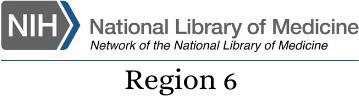 PARTNER OUTREACH PROGAM 2021-2026 MEMORANDUM OF UNDERSTANDING agrees to serve as a Partner Outreach Program (POP) ambassador for the Network of the National Library of Medicine (NNLM) Region 6 from 01 October - April 30, 2026. NNLM Region 6 is funded through the National Library of Medicine (NLM), National Institutes of Health (NIH), and Department of Health and Human Services under Grant Number UG4 LM013729 with The University of Iowa.A successful POP ambassador exhibits the following criteria:A mission of health information outreach to the communityQualified health information professionals, such as librarians, community health workers, and/or health educators with time dedicated to outreach activities in their stateAn NNLM member organization/NNLM user ID for designated staffFamiliarity with NLM/NIH and other quality health information resources.Under this agreement, the Network of the National Library of Medicine Region 6 office will:Reimburse the partner organization up to $1200 per year, for expenses related to outreach:Personnel time per outreach event, such as providing instruction or exhibiting on behalf of Region 6, at the institution’s rate of $ per hour.Mileage, lodging, and meals up to the federal government rate (www.gsa.gov) for traveling on behalf of NNLM Region 6incidental expenses, such as printing materials, postage, parking, shipping, or other related costsReimburse partner institutions for the cost of one NLM Exhibition when the exhibition is a collaboration with another NNLM Member organization.Provide support for outreach opportunities within their stateCoordinate quarterly meetings for partner outreach librarians.Under this agreement, the Partner Outreach Program ambassador institution will:Perform at minimum three outreach activities or events per year in their state to groups unaffiliated with their institutionCommunicate with the Region 6 coordinator prior to teaching or exhibiting on behalf of Region 6Stay current with NLM/NIH resourcesFollow reporting procedures for events and projects as outlined by NNLMSubmit invoices for reimbursement to the Region 6 office, minimally quarterly each yearShare any resources developed under this program with Region 6.Those in the Partner Outreach Program may withdraw at any time during the agreement period (May 1, 2021 – April 30, 2026) by giving written notice to Region 6 at which time Region 6 will no longer reimburse that institution for outreach expenses. Region 6 will continue to fund activities during the agreement period until funds budgeted for these activities are expended. Indirect costs (F&A) are not eligible for activities under this agreement. If POP ambassadors are not meeting expectations as outlined in this MOU, Region 6 reserves the right to terminate the arrangement.The Partner Outreach Program is intended to fund small outreach events within the POP organization’s state. Program participants are encouraged to apply for awards (Region 6 Call for Applications 2021- 2022) for projects that fall beyond the scope of this agreement.____________________________________________________			[Signature]_____________________________________________[Title]_____________________________________________			[Signature]Derek Johnson Associate DirectorNetwork of the National Library of MedicineRegion 6